Comhairle Contae Chiarraí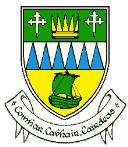 SceidealFoirm uimh. 18Airteagal 16AFoirm iarratas ar údarás pleanála le comhairliúcháin a iontráil maidir le Forbairt Cónaithe ar Mhórscála a bheartaítearTABHAIR FAOI DEARA AN MÉID SEO A LEANAS, LE DO THOIL, SULA LÍONANN TÚ AN FHOIRM SEOMá theipeann ort an fhoirm seo a líonadh nó an cháipéisíocht riachtanach a cheangal, nó má sheolann tú eolas mícheart ar ais nó má fhágann tú an t-eolas a theastaíonn ar lár, diúltóidh an t-údarás pleanála do dhéileáil le d’iarraidh. Ar an ábhar sin, cinntigh, le do thoil, go líontar gach mír den fhoirm iarrata seo go hiomlán agus go sínítear é, agus go n-iontráiltear n/b (neamhbhainteach) sa chás gur cuí, agus go mbíonn an cháipéisíocht riachtanach go léir ar ceangal leis an bhfoirm iarrata.COMHAIRLIÚCHÁIN RÉAMHIARRATAIS A CHUR AR SIÚL LEIsss AN ÚDARÁS PLEANÁLAFaoi Alt 32E den Acht um Pleanáil agus Forbairt, 2000 (arna leasú), ní dhéanfaidh cruinniú um Fhorbairt Cónaithe ar Mhórscála (FCM) ná tuairim faoi FCM difear don údarás pleanála tabhairt faoina fheidhmeanna faoin Acht seo ná d’aon rialacháin faoin Acht seo ná ’aon achtú eile agus ní féidir brath air sa phróiseas pleanála foirmiúil ná in imeachtaí dlíthiúla.COSAINT SONRAÍTá an fhreagracht ar dhaoine nó ar aonáin ar mian leo aon sonraí pearsanta a úsáid ar an bhfoirm seo ar mhaithe le cuspóirí margaíochta dírí a bheith sásta gur féidir leo amhlaidh a dhéanamh go dlisteanach faoi cheanglais na nAchtanna um Chosaint Sonraí, 1988 go 2018. Luann Oifig an Choimisinéara Cosanta Sonraí go bhféadfadh go gcuirfidh an Coimisinéir Cosanta Sonraí tús le caingean in aghaidh an tseoltóra, ionchúiseamh san áireamh, má sheoltar ábhar margaíochta chuig daoine aonair gan toiliú.Comhairle  Contae  Chiarraí, Áras an Chontae, Trá Lí, Co. ChiarraíGuthán: (066) 7183582  R-phost:  plan@kerrycoco.ie  Facs: (066) 7120328Tá gach sonra pearsanta bailithe ag teacht le riachtanais an Rialachán Ginearálta maidir le Cosaint Sonraí (RGCS) 2016 agus na nAchtanna um Chosaint Sonraí 1988 go 2003. Tá fógraí príobhádachais aonair do gach rannóg/seirbhís ar fáil ag:  www.kerrycoco.ieIarraidh ar chomhairliúchán foirmiúil réamhiarratais nó ar chruinniú FCM cruinniú le Comhairle  Contae  Chiarraí,  i dtaca le forbairt bheartaitheForbairt Cónaithe ar MhórscálaSeol ar ais chuig:	dobrien@kerrycoco.ie or				David O’Brien				Oifigeach RiaracháinForbairtí Cónaithe ar Scála Mór (FCSM)An Roinn Pleanála				Comhairle Contae Chiarraí Áras an Chontae Trá Lí Co. Chiarraí	Guthán: 066 7183796/7183582				Sceideal táillí1) Ainm an Iarratasóra Ionchasaigh:2) Iarraidh ar Chomhairliúchán Alt 247 nó ar chruinniú FCM2) Iarraidh ar Chomhairliúchán Alt 247 nó ar chruinniú FCM2) Iarraidh ar Chomhairliúchán Alt 247 nó ar chruinniú FCM2) Iarraidh ar Chomhairliúchán Alt 247 nó ar chruinniú FCM Comhairliúchán Alt 247 Cruinniú FCM (Alt 32B)Tagairt Chomhairliúchán Alt 247:Tagairt Chomhairliúchán Alt 247:Tagairt Chomhairliúchán Alt 247:Ní féidir iarraidh ar chruinniú FCM a dhéanamh ach a luaithe a bhíonn Comhairliúchán Alt 247 críochnaitheNí féidir iarraidh ar chruinniú FCM a dhéanamh ach a luaithe a bhíonn Comhairliúchán Alt 247 críochnaitheNí féidir iarraidh ar chruinniú FCM a dhéanamh ach a luaithe a bhíonn Comhairliúchán Alt 247 críochnaitheNí féidir iarraidh ar chruinniú FCM a dhéanamh ach a luaithe a bhíonn Comhairliúchán Alt 247 críochnaithe3) Sonraí teagmhála duine atá údaraithe oibriú thar ceann an Iarratasóra Ionchasaigh (Iarratasóir nó Gníomhaire): (Níl seo le heisiúint go Poiblí)3) Sonraí teagmhála duine atá údaraithe oibriú thar ceann an Iarratasóra Ionchasaigh (Iarratasóir nó Gníomhaire): (Níl seo le heisiúint go Poiblí)Ainm: Seoladh Comhfhreagrais:Guthán:Ríomhphost:4) Dearbhú:4) Dearbhú:Dearbhaím, leis seo, go bhfuil an t-eolas a thugtar san fhoirm seo ceart agus cruinn agus go gcomhlíonann sé an tAcht um Pleanáil agus Forbairt, 2000 (arna leasú) agus na Rialacháin a dhéantar faoi sin go hiomlán.Dearbhaím, leis seo, go bhfuil an t-eolas a thugtar san fhoirm seo ceart agus cruinn agus go gcomhlíonann sé an tAcht um Pleanáil agus Forbairt, 2000 (arna leasú) agus na Rialacháin a dhéantar faoi sin go hiomlán.5) Síniú an duine atá údaraithe oibriú thar ceann an Iarratasóra Ionchasaigh: 5) Síniú an duine atá údaraithe oibriú thar ceann an Iarratasóra Ionchasaigh: Dáta:6) Iarraidh Fhoirmiúil:I gcomhréir le hailt 32B agus 247 den Acht um Pleanáil agus Forbairt, 2000, arna leasú, agus airteagal 16A de na Rialacháin um Pleanáil agus Forbairt, 2001, arna leasú, iarrann [iontráil ainm an iarratasóra ionchasaigh] go foirmiúil iontráil isteach i gcomhairliúchán Alt 247/cruinniú FCM le [iontráil ainm an Údaráis Phleanála] i dtaca le Forbairt Cónaithe ar Mhórscála [iontráil an líon] aonad cónaithe ag [iontráil seoladh na forbartha a Bheartaítear].7)  Eolas atá le cur san áireamh, nuair is ábhartha, le hIarraidh ar Chruinniú FCM faoi alt 32B den Acht um Pleanáil agus Forbairt, 2000, arna leasú agus airteagal 16A de na Rialacháin um Pleanáil agus Forbairt, 2001, arna leasú.7)  Eolas atá le cur san áireamh, nuair is ábhartha, le hIarraidh ar Chruinniú FCM faoi alt 32B den Acht um Pleanáil agus Forbairt, 2000, arna leasú agus airteagal 16A de na Rialacháin um Pleanáil agus Forbairt, 2001, arna leasú.7)  Eolas atá le cur san áireamh, nuair is ábhartha, le hIarraidh ar Chruinniú FCM faoi alt 32B den Acht um Pleanáil agus Forbairt, 2000, arna leasú agus airteagal 16A de na Rialacháin um Pleanáil agus Forbairt, 2001, arna leasú.7)  Eolas atá le cur san áireamh, nuair is ábhartha, le hIarraidh ar Chruinniú FCM faoi alt 32B den Acht um Pleanáil agus Forbairt, 2000, arna leasú agus airteagal 16A de na Rialacháin um Pleanáil agus Forbairt, 2001, arna leasú.EolasFaoi Iamh leis an IarraidhFaoi Iamh leis an IarraidhFaoi Iamh leis an IarraidhLéarscáil de shuíomh an láithreáin ar leor í leis an talamh ar a mbeadh an fhorbairt bheartaithe suite a shainaithintTá:  Níl:  Cur síos gearr ar chineál agus cuspóir na forbartha a bheartaítear agus ar a héifeachtaí féideartha ar an timpeallachtTá:Níl:Dréachtphlean de leagan amach na forbartha a bheartaítearTá:Níl:Cur síos gearr ar aon tograí le bonneagar seirbhísí uisce a sholáthar, an cás san áireamh ina mbeartaítear an fhorbairt a bheartaítear a cheangal le líonra uisce nó fuíolluisce poiblí nó an dá rud, fianaise gur dheimhnigh Uisce Éireann gurb indéanta an tseirbhís nó na search’s cuí uisce a sholáthar agus go bhfuil an acmhainn ag an líonra nó na líonraí ábhartha freastal ar an bhforbairt a bheartaítearTá:Níl:N/BSonraí faoi aon chomhairliúcháin a thit amach le comhlachtaí forordaithe nó leis an bpobalTá:Níl:N/BAn t-eolas, na líníochtaí nó na huiríll eile sin a d’fhéadfadh gur mian leis an iarratasóir ionchasach FCM a sholáthar nó a chur ar fáilTá:Níl:N/BRáiteas ina leagtar amach conas a thug an FCM a bheartaítear aird ar chuspóir ábhartha an phlean forbartha nó an phlean ceantair áitiúil a lonnófaí an FCM a bheartaítear ina cheantar nó ina cheantairTá:Níl:Cur síos gearr ar líonta agus saghsanna beartaithe na dtithe nó líonta na n-aonad cóiríochta agus spásanna leapa do mhic léinn, nó an dá rud, faoi mar is cuí, agus a ndearadh, a n-ollspásanna urláir, a n-achair urláir inmheánaigh agus a bpríomhthoisí, a ndlús tithíochta, a gcóimheas lota, a gcumhdach suímh, a n-airdí foirgnimh, a leagan amach beartaithe agus a dtreoíochtTá:Níl:Cur síos gearr ar an spás oscailte poiblí agus príobháideach a bheartaítear a sholáthar, tírdhreachú, áiseanna súgartha, tréscaoilteacht do choisithe, rochtain ag feithiclí agus soláthar páirceála, sa chás gurb iomchuíTá:Níl:N/BCur síos gearr ar sheirbhísí coimhdeacha, áiseanna cúraim leanaí san áireamh, nuair is gá, a bheartaítear a sholátharTá:Níl:N/BSa chás gurb iomchuí, aon úsáid eile a bheartaítear a bhaint san fhorbairt, a n-éascaíonn criosú na húsáide sin an úsáid sin, an t-ollspás urláir a bheartaítear san áireamh do gach úsáid den saghas sinTá:Níl:N/BCur síos gearr ar aon tograí chun dul i ngleic leis an bhforbairt a bheartaítear nó, sa chás gurb iomchuí, an fhorbairt a bheartaítear a chomhtháthú leis na húsáidí talún máguairdTá:Níl:N/BCur síos ar acmhainn an bhonneagair reatha nó phleanáilte chun freastal ar an bhforbairt a bheartaítear, ar thionchar na forbartha a bheartaítear ar an mbonneagar reatha/ pleanáilte agus ar aon tograí le soláthar a dhéanamh do bhonneagar eile seirbhísí (cáblú san áireamh, cosúil le leathanbhanda a sholáthar) agus aon togra pasálaTá:Níl:N/BCur síos gearr ar thograí faoi Chuid 5 den Acht um Pleanáil agus Forbairt, 2000, sa chás gurb iomchuíTá:Níl:N/BSonraí faoi struchtúir faoi chosaint, séadchomharthaí náisiúnta nó séadchomharthaí eile a chuirtear san áireamh sa Taifead ar Shéadchomharthaí agus Áiteanna, sa chás gurb iomchuíTá:Níl:N/BSonraí faoi mheasúnú tráchta agus iompair, sa chás gurb iomchuí agus ar shábháilteacht tráchta, rothar agus choisitheTá:Níl:N/BSonraí a bhaineann le taitneamhacht chónaithe, ina measc measúnú a dhéanamh ar sholas gréine, solas an lae, scáthanna, radharc amach agus láithreacht fhorlámhach, sa chás gurb iomchuí; i gcás réadmhaoine atá ann faoi láthair agus aonad cónaithe a bheartaítearTá:Níl:N/BRiosca i gcás tuilte, riosca i leith timpiste mhór agus tionchair éiceolaíochtaTá:Níl:N/BToiliú an úinéara talúnTá:Níl:An táille chuíTá:Níl:D’Úsáid Oifigiúil an Údaráis Phleanála AmháinD’Úsáid Oifigiúil an Údaráis Phleanála Amháin8) Tagairt na Pleanála:Colún 1 Saghas ForbarthaColún 2 Méid na TáilleColún 3 Méid na Táille do Choinneáil Ceada Pleanála14. Soláthar  Forbairt Chónaithe ar Scála Mór: (a) Cruinniú Comhairleach Réamh-Iarratais (b) Struchtúr Bunúsach na Táille: Gach Aonad TithíochtaNóta: I gcás iarratas déanta suas de lóistín do mhic léinn, nó lóistín comhroinnte, ba cheart réimse agus táille-an-aonaid an struchtúir thuas a chur i bhfeidhm ar an mbunús pro rata seo: 1 aonad tithíochta amháin = an táille do 2 spás leaba i lóistín do mhic léinn. (c ) Struchtúr na Táille d'úsáidí eile talún go gcabhraíonn zónáil leo: de réir an méadar cearnach d'iomlán an spáis úrláir suas go huasmhéid de 30% de spás úrláir na forbartha iomláine.(d) Struchtúr táillí chun RTT (Ráiteas Tionchar Timpeallachta) nó  RTN (Ráiteas Tionchar Natura) a chur isteach: RTT a chur isteach RTN a chur isteach€1,500€ 130 do gach aonad tithíochta€7.20 an méadar cearnach, suas go huasmhéid de €32,400€10,000€10,000€ 390 do gach aonad tithíochta€15 an méadar cearnach, suas go huasmhéid de €65,000€10,000€10,000